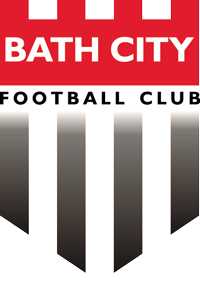 Section 1: Your detailsFull name: __________________________________________________________________Address: ___________________________________________________________________Your contact telephone number: _____________________________________Sort code (being debited): ___________________________________________Account number (being debited): _____________________________________Bank & Branch name: ______________________________________________Section 2 – Details of your standing orderBath City Football Club Ltd Players FundBath Building SocietyRecipient’s Sort Code: 62-30-45Recipient’s Account Number: 00000000Reference: 42934766Usual monthly payment amount: £_________________Usual monthly payment amount in words: _____________________________First payment on (dd/mm/yy): ______ / _______ /_______Final payment date on (dd/mm/yy): _____ / _______ / _______   OR until further notice (   )            (tick if applicable).Payment reference (if applicable): ________________________Section 3 - AuthorisationI authorise you to debit my/our account in accordance with the details in Section 2___________________________________________________ (Signature)Please return this form to: Bath City FC, Twerton Park, Twerton, Bath BA2 1BD